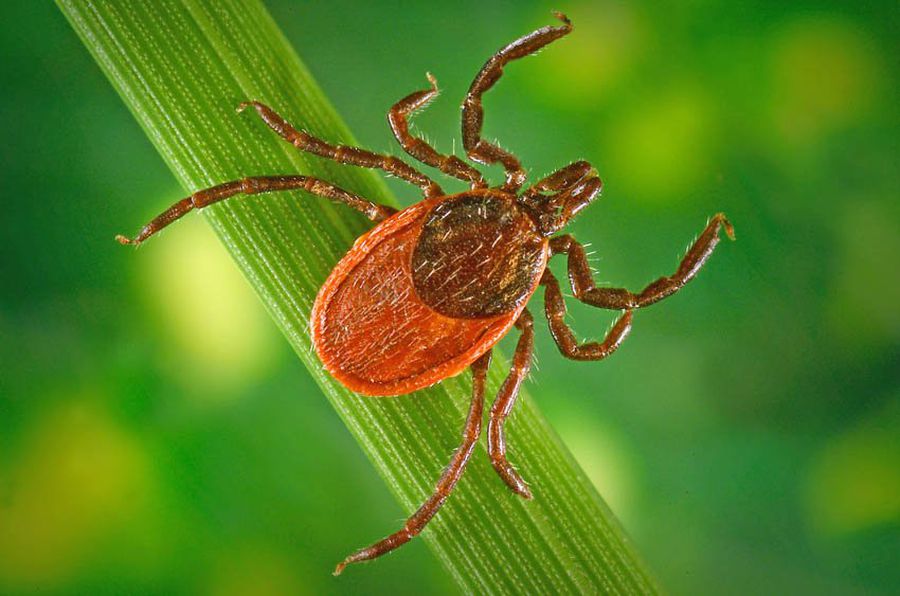 «Профілактика кліщового енцефаліту.»Кліщовий енцефаліт – це природно-вогнищеве гостре інфекційне вірусне захворювання з переважним ураженням центральної нервової системи, яке може призвести до інвалідності, іноді навіть до летальних випадків.В Україні місцеві випадки кліщового вірусного енцефаліту серед людей реєструються щорічно.Зараження людини відбувається під час укусу кліща, при випадковому роздавлюванні кліща, розчісуванні місця укусу та втиранні в шкіру збудника інфекції зі слиною чи тканинами кліща, а також при вживанні в їжу сирого молока інфікованих кіз, корів.Від хворої людини до здорової це захворювання не передається.Період від зараження до перших клінічних проявів хвороби (інкубаційний період) триває, в середньому, 7-14 днів, з коливаннями від однієї до 30 діб.У хворого різко піднімається температура тіла, до 38-390 С, з’являється нудота, блювота, турбують болі в м’язах шиї, спини, кінцівок. В подальшому відмічаються симптоми ураження центральної нервової, серцево–судинної, дихальної систем. В тяжких випадках може виникнути параліч окремих м’язів шиї, обличчя, плечей, рук.Для лікування призначають імуноглобулін проти кліщового енцефаліту, противірусні препарати.Для попередження зараження вірусом кліщового енцефаліту:При відвідуванні місць, де можуть бути кліщі, одягати світлий, однотонний, з довгими рукавами, щільно прилягаючий до тіла одяг, щоб було легше помітити повзаючих кліщів. Голову слід покривати головним убором.Проводити само- та взаємоогляди під час прогулянки через кожні 2 години та ще раз вдома. Особливо ретельно потрібно обстежувати ділянки тіла, покриті волоссям. При виявленні кліщів, які присмокталися, обов’язково їх видалити.Місце для привалів, нічного сну на природі необхідно звільнити від сухої трави, гілок, хмизу в радіусі 20-25 м.Вдома слід одразу змінити одяг, білизну, ретельно їх оглянути, випрати та випрасувати. Не можна залишати цей одяг біля ліжка чи спати в ньому. Витрушування одягу не позбавляє від кліщів.Використовувати для захисту від кліщів ефективні репеленти.Не рекомендується виїжджати не щепленими в райони України, які є небезпечними з кліщового енцефаліту: Крим, Волинська, Львівська, Одеська області.Особам, що прибули з небезпечних на кліщовий енцефаліт територій, необхідно звернутись до кабінетів інфекційних захворювань лікувально – профілактичних закладів за місцем проживання для лікарського контролю.Видалення кліщів, які присмокталися.Якщо присмоктався кліщ, необхідно звернутись до найближчого травмпункту.При відсутності такої можливості видалення проводять самостійно: повільно видаляти разом з хоботком, розхитуючи кліща з боку вбік пальцями, обгорнутими марлевою серветкою; пінцетом чи петлею з нитки, яку слід закріпити між хоботком кліща та шкірою людини.Після видалення кліща місце присмоктування змастити 5% розчином йоду, спиртом або одеколоном. Якщо хоботок залишився в ранці, його видаляють стерильною голкою. Після видалення слід ретельно вимити руки з милом, кліща спалити.Всім особам, що підпали під напад кліща, рекомендується слідкувати за самопочуттям, протягом двох тижнів щоденно проводити термометрію. У разі появи будь-яких ознак захворювання: підвищення температури тіла, болю голови, що зростає за своєю інтенсивністю, нудоти, блювоти, запаморочення, звертатись до лікаря-інфекціоністаБережіть себе та своїх рідних! Нехай прогулянка лісом та парком приносить вам тільки радість та задоволення!Завідувач відділення епіднагляду (спостереження) та профілактики інфекційних захворювань                        Іванна Болотова